Сумська міська радаВиконавчий комітетРІШЕННЯНа виконання постанови Кабінету Міністрів України від 15 листопада 2017 року № 877 «Про затвердження Порядку та умов надання у  2019 році субвенції з державного бюджету місцевим бюджетам на проектні,     будівельно-ремонтні роботи, придбання житла та приміщень для розвитку сімейних та інших форм виховання, наближених до сімейних, та забезпечення житлом дітей-сиріт, дітей, позбавлених батьківського піклування, осіб з їх числа» (зі змінами), керуючись статтею 40, частиною першою статті 52 Закону України «Про місцеве самоврядування в Україні», виконавчий комітет Сумської міської радиВИРІШИЛА:Внести зміни до рішення виконавчого комітету Сумської міської ради від 13.08.2019 № 476 «Про створення комісії з питань формування пропозицій щодо спрямування субвенції з державного бюджету місцевим бюджетам на проектні, будівельно - ремонтні роботи, придбання житла та приміщень для розвитку сімейних та інших форм виховання, наближених до сімейних, забезпечення житлом дітей-сиріт, дітей позбавлених батьківського піклування, осіб з їх числа» та викласти у новій редакції додатки 1 та 2 (додається). Міський голова									О.М. ЛисенкоПодопригора 701-915Надіслати: Подопригорі В.В. - 3 екз.Рішення доопрацьовано і вичитано, текст відповідає оригіналу прийнятого рішення та вимогам статей 6-9 Закону України «Про доступ до публічної інформації» та Закону України «Про захист персональних даних»	Проект рішення виконавчого комітету Сумської міської ради «Про внесення змін до рішення виконавчого комітету Сумської міської ради від 13.08.2019 № 476 «Про створення комісії з питань формування пропозицій щодо спрямування субвенції з державного бюджету місцевим бюджетам на проектні, будівельно - ремонтні роботи, придбання житла та приміщень для розвитку сімейних та інших форм виховання, наближених до сімейних, забезпечення житлом дітей-сиріт, дітей позбавлених батьківського піклування, осіб з їх числа» був завізований:Начальник служби у справах дітей			               В.В. Подопригора                                                                                         «___»__________2019Додаток 1до рішення виконавчого комітету від 10.09.2019 № 539       ЗАТВЕРДЖЕНО рішенням виконавчого комітетувід 10.09.2019 № 539Складкомісії з питань формування пропозицій щодо спрямування субвенції з державного бюджету місцевим бюджетам на проектні, будівельно-ремонтні роботи, придбання житла та приміщень для розвитку сімейних та інших форм виховання, наближених до сімейних, забезпечення житлом           дітей-сиріт, дітей позбавлених батьківського піклування, осіб з їх числа    Додаток 2до рішення виконавчого комітету від 10.09.2019 № 539        ЗАТВЕРДЖЕНО рішенням виконавчого комітетувід 10.09.2019 № 539Положенняпро комісію з питань формування пропозицій щодо спрямування субвенції з державного бюджету місцевим бюджетам на проектні, будівельно-ремонтні роботи, придбання житла та приміщень для розвитку сімейних та інших форм виховання, наближених до сімейних, забезпечення житлом дітей-сиріт, дітей позбавлених батьківського піклування, осіб з їх числа1. Комісія з питань формування пропозицій щодо спрямування субвенції з державного бюджету місцевим бюджетам на проектні, будівельно-ремонтні роботи, придбання житла та приміщень для розвитку сімейних та інших форм виховання, наближених до сімейних, забезпечення житлом дітей-сиріт, дітей позбавлених батьківського піклування, осіб з їх числа (далі – Комісія) є консультативно-дорадчим органом виконавчого комітету Сумської міської ради.2. Комісія у своїй діяльності керується Конституцією і законами України, а також указами Президента України та постановами Верховної Ради України, прийнятими відповідно до Конституції і законів України, актами Кабінету Міністрів України, цим Положенням та іншими нормативними актами.3. Комісію очолює заступник міського голови з питань діяльності виконавчих органів ради, відповідно до розподілу обов’язків, заступником голови комісії є начальник служби у справах дітей Сумської міської ради. До складу Комісії входять представники структурних підрозділів Сумської міської ради, а саме: департаменту інфраструктури міста, департаменту фінансів, економіки та інвестицій, департаменту соціального захисту населення, департаменту забезпечення ресурсних платежів, управління архітектури та містобудування, правового управління, управління освіти та науки, управління капітального будівництва та дорожнього господарства, управління державного архітектурно-будівельного контролю, Сумського міського центру соціальних служб для сім’ї, дітей та молоді, управління «Центр надання адміністративних послуг у місті Суми».4. До повноважень Комісії належить:4.1. формування потреби і підготовка пропозицій щодо спрямування субвенції за напрямами:4.1.1. нове будівництво приміщень для розміщення малих групових будинків, житла для дитячих будинків сімейного типу, капітальний ремонт/реконструкцію житла для дитячих будинків сімейного типу, яке перебуває в комунальній власності;Продовження додатку 24.1.2. придбання житла у прийнятих в експлуатацію житлових будинках для дитячих будинків сімейного типу, соціального житла, житла для                     дітей-сиріт, дітей, позбавлених батьківського піклування, осіб з їх числа, зокрема дітей з інвалідністю, що перебувають на обліку громадян, які потребують поліпшення житлових умов (далі — діти);4.1.3. виплату грошової компенсації за належні для отримання житлові приміщення для дітей з метою придбання житла для зазначеної категорії осіб;4.1.4. рецензування звітів про оцінку житла, яке купується на вторинному ринку;4.1.5. розроблення проектної документації на нове будівництво/капітальний ремонт/реконструкцію житла для дитячих будинків сімейного типу, нове будівництво приміщень для розміщення малих групових будинків.4.2. формування потреби щодо спрямування субвенції за напрямками передбаченими у пункті 4.1. цього Положення і підготовка відповідних пропозицій;4.3. уточнення пропозицій стосовно напрямків та об’єктів, на які буде спрямовано субвенцію;4.4 перевірка наявності у дитини статусу дитини-сироти, дитини, позбавленої батьківського піклування, особи з їх числа;4.5. перевірка наявності документів про перебування дитини на квартирному обліку;4.6. перевірка наявності у дитини майнових прав на нерухоме майно або відчуження такого майна протягом останніх п’яти років;4.7. з’ясування можливості/неможливості вселення  дитини у приміщення, що зберігалося за нею;4.8. перевірка наявності рецензованого звіту про оцінку майна (акта оцінки майна), складеного відповідно до Закону України «Про оцінку майна, майнових прав та професійну оціночну діяльність в Україні»;4.9. визначення дитини, якій буде придбано житло або призначено грошову компенсацію.5. Комісія має право одержувати в установленому законодавством порядку необхідну для її діяльності інформацію від органів виконавчої влади, органів місцевого самоврядування, підприємств, установ та організацій.6. Основною організаційною формою діяльності комісії є її засідання, які проводяться у разі необхідності.         7. Голова Комісії:7.1. організовує роботу і проводить засідання Комісії;7.2. скликає і веде засідання комісії;7.3. забезпечує регулярне проведення засідань комісії; 8. У разі відсутності голови Комісії його обов’язки здійснює заступник голови Комісії, за відсутності секретаря Комісії тимчасово виконувати його Продовження додатку 2функції голова Комісії доручає іншому члену Комісії, який обирається присутніми на засіданні членами Комісії.9. Секретар Комісії:                                                                                               9.1. вирішує організаційні питання проведення засідань Комісії; 9.2. готує матеріали до засідання Комісії; 9.3. оформлює протоколи засідань Комісії.10. Члени Комісії мають право:10.1. брати участь у всіх засіданнях Комісії та прийнятті рішень;10.2. ознайомлюватися з усіма матеріалами, що повинні бути розглянуті назасіданнях Комісії;10.3. на долучення до протоколів засідань Комісії своєї окремої думки, якаповинна бути оформлена письмово;11. Рішення або рекомендації Комісії приймаються шляхом відкритого голосування простою більшістю голосів членів Комісії, присутніх на засіданні. У разі рівного розподілу голосів вирішальним є голос голови Комісії.12. Усі питання, які вирішує Комісія, розглядаються в порядку черговостінадходження документів до Комісії.13. На засідання Комісії можуть запрошуватися керівники місцевих органів виконавчої влади, місцевого самоврядування та їхніх структурних підрозділів, громадських організацій.14. Рішення Комісії оформляється протоколом, який підписується всіма членами комісії, які були присутні на засіданні та подається виконавчому комітету Сумської міської ради, для затвердження в установленому законодавством порядку не пізніше ніж через 10 календарних днів з дня його прийняття.Начальник служби у справах дітей Сумської міської ради                                                   В.В. Подопригора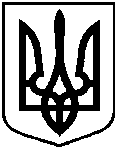 від 10.09.2019 №539Про внесення змін до рішення виконавчого комітету Сумської міської ради від 13.08.2019 № 476«Про створення комісії з питань формування пропозицій щодо спрямування субвенції з державного бюджету місцевим бюджетам на проектні, будівельно - ремонтні роботи, придбання житла та приміщень для розвитку сімейних та інших форм виховання, наближених до сімейних, забезпечення житлом дітей-сиріт, дітей позбавлених батьківського піклування, осіб з їх числа»ПосадаПрізвище та ініціали осіб, які завізували проект рішення виконавчого комітетуНачальник служби у справах дітейВ.В. ПодопригораГоловний спеціаліст-юрисконсультслужби у справах дітейА.О. КороткихЗаступник міського голови з питань діяльності виконавчих органів радиА.І. ДмітрєвскаяНачальник правового управління	 О.В. ЧайченкоНачальник відділу протокольної роботи та контролю	 Л.В. МошаЗаступник міського голови, керуючий справами виконавчого комітетуС.Я. ПакДмітрєвская Альона Іванівна       -заступник міського голови з питань діяльності виконавчих органів ради голова комісіїПодопригораВалерія Володимирівна      -начальник служби у справах дітей Сумської міської ради,                            заступник голови комісіїКороткихАнна  Олександрівна      -головний спеціаліст-юрисконсультслужби у справах дітей Сумської міської ради,  секретар комісіїЧлени комісії:                                                                                          Продовження додатку 1Начальник служби у справах дітей Сумської міської ради                                                   В.В. Подопригора